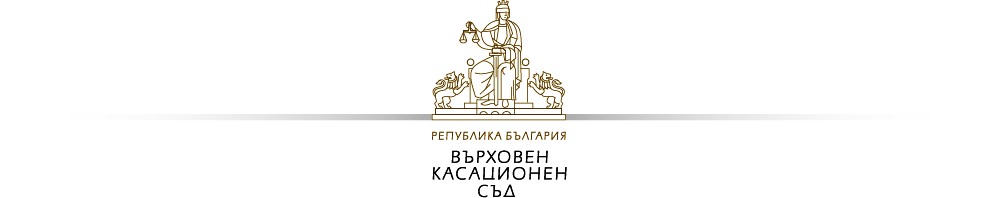 РЕПУБЛИКА БЪЛГАРИЯРАЙОНЕН СЪД - СТАРА ЗАГОРАЗ А П О В Е Д         № 70/31.03.2021г.              На основание чл.80 ал.1, т.1 от Закона за съдебната власт във връзка с приетите Правила и мерки за работа на съдилищата в условията на пандемия, приети от Съдийската нолегия на Висш Съдебен съвет по протоколи №,№ 16/19.05.2020г., 17/02.06.2020г., 39/ 17.11.2020г., предвид Заповед на Министъра на здравеопазването № РД-01-173/18.03.2021г., с която са въведени нови противоепидемични мерки на територията на Република България за периода от 22.03.2021г. до 31.03.2021г. и предвид повишената заболеваемост на съдебни служители  в Районен съд Стара Загора и с оглед запазване на живота и здравето на работещите  в съда и гражданите, посещаващи институцията                                           З А П О В Я Д В А М               1.За периода от 01.04.2021г. до 14.04.2021г., включително, да се отсрочат насрочените в открито съдебно заседание дела за нови дати, като се разглеждат само следните  дела с неотложен характер, съгласно чл. 329, ал. 3 от ЗСВ: - Делата по чл.64 и чл.65 от Наказателно-процесуалния кодекс (НПК) и чл.270 от НПК;- Делата по чл.66 от НПК;- Делата по чл.67 от НПК- Делата по чл.69 от НПК;- Делата по чл.70 от НПК;- Делата по чл.72 от НПК;- Делата по чл.73 от НПК;- Разпит на обвиняем пред съдия по чл.222 от НПК;- Разпит на свидетел пред съдия по чл.223 от НПК;- Делата по чл.427 от НПК;- Делата по Глава V, Раздел II от Закона за здравето;- Дела по чл.7 от Указа за борба с дребното хулиганство;- Дела по чл.355 от НК;- Процесуалните действия по реда на чл.146, чл. 158, чл.161, чл.164, чл.165, всички по НПК;- Делата по чл.72 от Закона за Министерството на вътрешните работи.- Дела за упражняване на родителски права само относно привременни мерки;- Дела по Закона за защита от домашно насилие, само относно заповед за незабавна защита или изменение на същата;- Разрешения за теглене на суми от детски влогове;- Делата за допускане на обезпечение по бъдещ и висящ иск;- Делата за обезпечаване на доказателства.          2.Възлагам на Завеждащите служби „Гражданско деловодство“, „Наказателно деловодство“ и „Съдебни секретари“ да изготвят график за работа на смени по начин, който да осигури нормално протичане на работния процес и обслужване в съда.          3.Указвам на съдебните служители, че независимо от въведения график, следва да изпълняват стриктно, качествено и срочно възложените им задължения, както и да не допускат забавяне при обслужването на потребителите на услуги в съда.         4.Указвам на съдебните служители, че за периода, в който е въведена работа по график, обслужването се извършва не по състави, а на всички магистрати в съда.          5.Възлагам на завеждащите служби и на отговорниците на екипи да прецизират спешните дела, които да се обработват в рамките на деня. При необходимост указвам на съдебните служители да работят с удължено работно време.          6.При необходимост и при възникнали проблеми съдебните служители от служба „Наказателно деловодство“ следва де обръщат към съдия Блага Бозова – заместник административен ръководител, заместник председател и Благовеста Симеонова – завеждащ служба „Наказателно деловодство“, а по гражданските дела – към съдия Антония Тонева  – заместник административен ръководител, заместник председател и Боряна Динева – завеждащ служба „Гражданско деловодство“.         7. Препоръчвам подаването на всякакъв вид документи да се извършва по пощата или по електронен път.         8. В „Бюро Съдимост“ за периода от 01.04.2021г. до 14.04.2021г. въвеждам ограничено работно време: от 10.00ч. до 12.00ч. и от 14.00ч. до 16.00ч., като същото следва да бъде обезпечено с необходимите предпазни средства срещу разпространение на инфекцията. Да се изготви график за работа в същото, като обслужването на гражданите да става от един служител.        9. Преустановява се връчването на призовки, съобщения и съдебни книжа по всички дела, с изключение на делата по т.1 за периода от 01.04.2021г. до 14.04.2021г.        10.Указвам  призовките и съобщенията за делата по т.1  да се извършват по телефон или по електронен път.        11. УКАЗВА на съдиите, че следва да работят дистанционно по обявените за решаване дела, като системните администратори следва да създадат възможност за дистанционен достъп до САС-Съдебно деловодство на Районен съд – Стара Загора. Изготвените съдебни актове следва да се предават и резултатите по тях да се вписват в срочните книги след отпадане на извънредното положение.         12. Да се преустанови работата в Районен съд – Стара Загора, считано от 13.00 часа на 31.03.2021г. до 13.00 часа на 01.04.2021г.,  като  се извърши дезинфекция на всички канцеларии, кабинети, зали и общи помещения в Районен съд Стара Загора – Съдебна, като ПРЕПОРЪЧВАМ на всички съдебни секретари и деловодители да направят проверка на здравословното си състояние чрез PCR тест.           13. РАБОТНОТО ВРЕМЕ на Деловодствата и Регистратура  на Районен съд – Стара Загора с граждани, адвокати и страни по делата за периода 02.04.2021г. – 14.04.2021г. следва да бъде от 10.00ч. до 12.00ч. и от 14.00ч. до 16.00ч., като деловодствата следва да бъдат обезпечени с необходимите предпазни средства срещу разпространение на инфекцията.        14. РАЗПОРЕЖДАМ ползването на съдебни зали № 1, №2 и № 5, находящи се на първия етаж в Съдебната палата, гр.Стара Загора  за провежданите открити съдебни заседания през периода 01 април 2021г. – 14 април 2021г., включително. Същите следва да бъдат обезпечени с необходимите предпазни средства срещу разпространение на инфекцията.        15. Настоящото заповед да се обяви на интернет страницата на Районен съд – Стара Загора, както и да се уведомят ВСС и медиите.         16. Препис от настоящата заповед да се изпрати на електронните пощи на съдиите, ДСИ, съдиите по вписванията и служителите от Районен съд Стара Загора, както и на Районна прокуратура гр.Стара Загора, Адвокатска колегия гр.Стара Загора, Областно звено „Охрана“ гр.Стара Загора, ЦКБ АД .         17.Контролът по изпълнение на заповедта възлагам на съдебния администратор и отговорника по ЗБУТ. МИЛЕНА КОЛЕВА							 ПРЕДСЕДАТЕЛ НА РС - СТАРА ЗАГОРА